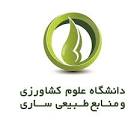 بسمه تعالی          (کاربرگ درخواست گذراندن فرصت مطالعاتی جامعه و صنعت در داخل کشور( فرم مخصوص اعضای هیأت علمی)مشخصات متقاضی:مشخصات فرصت مطالعاتی جامعه و صنعت:این قسمت توسط جانشین آموزشی متقاضی تکمیل گردد:این قسمت توسط جانشین پژوهشی متقاضی تکمیل گردد:تأیید گروه آموزشی: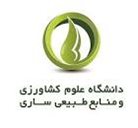 تأییدیه معاونت آموزشی و پژوهشی دانشکده:نام:نام خانوادگی:کدملی:ترم تحصیلی: نیمسال اول دوموضعیت استخدامی:مرتبه علمی:پایه:آخرین تاریخ ارتقاء:دانشکده:گروه آموزشی:حوزه تخصصی:وضعیت علمی:نام صنعت:نوع صنعت: دولتی  غیردولتینوع واحدعملیاتی:نام واحدعملیاتی:شماره تماس:تلفن همراه:تاریخ شروع:    /      /      13تاریخ پایان:   /      /      13نوع قرارداد: طرح تحققاتی پژوه تحقیقاتی مشاوره تحقیقاتی  سایرنوع قرارداد: طرح تحققاتی پژوه تحقیقاتی مشاوره تحقیقاتی  سایرنوع قرارداد: طرح تحققاتی پژوه تحقیقاتی مشاوره تحقیقاتی  سایرنوع قرارداد: طرح تحققاتی پژوه تحقیقاتی مشاوره تحقیقاتی  سایرموضوع فرصت مطالعاتی:موضوع فرصت مطالعاتی:موضوع فرصت مطالعاتی:موضوع فرصت مطالعاتی:شماره قرارداد:تاریخ قرارداد:     /      /      13نوع فرصت مطالعاتی:نوع فرصت مطالعاتی:نوع قرارداد: تمام وقت پاره وقتآدرس:آدرس:آدرس:نام:نام خانوادگی:ترم تحصیلی: نیمسال اولدوم       گروه آموزشی:اینجانب با مشخصات فوق تعهد مینمایم در مدت قرارداد فرصت مطالعاتی جامعه و صنعت در داخل کشور متقاضی، کلیهی وظایف آموزشی ایشان(تدریس و ...) را انجام داده و در مدت تعهدات قرارداد، تقاضای استفاده از فرصت مطالعاتی (داخلی یا خارجی) مأموریت آموزشی، پژوهشی و یا مرخصی را نخواهم داشت.جانشین آموزشی               امضاء           تاریخ     /      /      13اینجانب با مشخصات فوق تعهد مینمایم در مدت قرارداد فرصت مطالعاتی جامعه و صنعت در داخل کشور متقاضی، کلیهی وظایف آموزشی ایشان(تدریس و ...) را انجام داده و در مدت تعهدات قرارداد، تقاضای استفاده از فرصت مطالعاتی (داخلی یا خارجی) مأموریت آموزشی، پژوهشی و یا مرخصی را نخواهم داشت.جانشین آموزشی               امضاء           تاریخ     /      /      13اینجانب با مشخصات فوق تعهد مینمایم در مدت قرارداد فرصت مطالعاتی جامعه و صنعت در داخل کشور متقاضی، کلیهی وظایف آموزشی ایشان(تدریس و ...) را انجام داده و در مدت تعهدات قرارداد، تقاضای استفاده از فرصت مطالعاتی (داخلی یا خارجی) مأموریت آموزشی، پژوهشی و یا مرخصی را نخواهم داشت.جانشین آموزشی               امضاء           تاریخ     /      /      13اینجانب با مشخصات فوق تعهد مینمایم در مدت قرارداد فرصت مطالعاتی جامعه و صنعت در داخل کشور متقاضی، کلیهی وظایف آموزشی ایشان(تدریس و ...) را انجام داده و در مدت تعهدات قرارداد، تقاضای استفاده از فرصت مطالعاتی (داخلی یا خارجی) مأموریت آموزشی، پژوهشی و یا مرخصی را نخواهم داشت.جانشین آموزشی               امضاء           تاریخ     /      /      13نام:نام خانوادگی:ترم تحصیلی: نیمسال اولدوم       گروه آموزشی:اینجانب با مشخصات فوق تعهد مینمایم در مدت قرارداد فرصت مطالعاتی جامعه و صنعت در داخل کشور متقاضی، کلیهی وظایف پژوهشی ایشان
(سرپرستی آزمایشگاههای تحقیقاتی، مأموریت های پژوهشی و ...) را انجام داده و در مدت تعهدات قرارداد، تقاضای استفاده از فرصت مطالعاتی (داخلی یا خارجی) مأموریت آموزشی، پژوهشی و یا مرخصی را نخواهم داشت.جانشین پژوهشی             امضاء          تاریخ     /      /                                     113اینجانب با مشخصات فوق تعهد مینمایم در مدت قرارداد فرصت مطالعاتی جامعه و صنعت در داخل کشور متقاضی، کلیهی وظایف پژوهشی ایشان
(سرپرستی آزمایشگاههای تحقیقاتی، مأموریت های پژوهشی و ...) را انجام داده و در مدت تعهدات قرارداد، تقاضای استفاده از فرصت مطالعاتی (داخلی یا خارجی) مأموریت آموزشی، پژوهشی و یا مرخصی را نخواهم داشت.جانشین پژوهشی             امضاء          تاریخ     /      /                                     113اینجانب با مشخصات فوق تعهد مینمایم در مدت قرارداد فرصت مطالعاتی جامعه و صنعت در داخل کشور متقاضی، کلیهی وظایف پژوهشی ایشان
(سرپرستی آزمایشگاههای تحقیقاتی، مأموریت های پژوهشی و ...) را انجام داده و در مدت تعهدات قرارداد، تقاضای استفاده از فرصت مطالعاتی (داخلی یا خارجی) مأموریت آموزشی، پژوهشی و یا مرخصی را نخواهم داشت.جانشین پژوهشی             امضاء          تاریخ     /      /                                     113اینجانب با مشخصات فوق تعهد مینمایم در مدت قرارداد فرصت مطالعاتی جامعه و صنعت در داخل کشور متقاضی، کلیهی وظایف پژوهشی ایشان
(سرپرستی آزمایشگاههای تحقیقاتی، مأموریت های پژوهشی و ...) را انجام داده و در مدت تعهدات قرارداد، تقاضای استفاده از فرصت مطالعاتی (داخلی یا خارجی) مأموریت آموزشی، پژوهشی و یا مرخصی را نخواهم داشت.جانشین پژوهشی             امضاء          تاریخ     /      /                                     113درخواست فرصت مطالعاتی متقاضی  آقای/خانم: ............................................................. عضو محترم هیأت علمی، در جلسهی شورای گروه مورخ    /      /      13 مطرح و با توجه به تناسب فرصت مطالعاتی جامعه و صنعت در داخل کشور با تخصص، تقاضای ایشان به صورت تمام وقت پاره وقت و تعیین جانشین با مشخصات فوق الذکر، مورد موافقت قرار گرفت  نگرفت .نام و نام خانوادگی مدیر گروه               امضاء                  تاریخ     /      /      13 درخواست  فرصت مطالعاتی آقای/خانم: ........................................................................ در جلسهی شورای آموزشی و پژوهشی دانشکده مورخ     /      /      13 مطرح 
و با عنایت به تأیید شورای گروه مربوطه، با تقاضای ایشان به صورت تمام وقت پاره وقت و تعیین جانشینان آموزشی و پژوهشی، مورد موافقت 
قرار گرفت نگرفت                                                                                                                                                                          معاونت آموزشی و پژوهشی دانشکده                                                                                                                                                                                      امضاء             تاریخ     /    /    13               معاونت محترم پژوهشی و فناوری دانشگاه:با سلام و احترام:    بهاینوسیله درخواست استفاده از فرصت مطالعاتی جامعه و صنعت (در داخل کشور) آقای/خانم: .............................................................  عضو محترم هیأت علمی که در جلسهی شورای آموزشی و پژوهشی دانشکده مورخ     /      /      13 مورد موافقت قرار گرفت،  ارسال می گردد، با عنایت به مرتبط بودن موضوع و تخصص ایشان، خواهشمند است دستور فرمایید در این مورد اقدام لازم  مبذول فرمایند. برقراری ارتباط مؤثر، منسجم و پایدار میان دانشگاه با بخش‌های جامعه و صنعت در همه‌ی حوزه‌های علمی.جهت‌دهی پایان نامه های تحصیلات تکمیلی در زمینه کاربردی مورد نیاز صنعت.جذب حمایت مالی در قالب حمایت از پایان نامه های تحصیلات تکمیلی و یا عقد قرارداد ارتباط صنعت. وجود بخش تحقیق و توسعه یا آزمایشگاه‌ها و تجهیزات تحقیقاتی مورد نیاز در واحد عملیاتی صنعت.              ذکرسایر موارد: .....................................................................................................................................................................................                                                                                                                                                                         رئیس دانشکده  امضاء          تاریخ     /      /      13تأییدیه حوزه معاونت  پژوهش و فناوری دانشگاه (کمیته فرصت مطالعاتی جامعه و صنعت)    درخواست برای گذراندن فرصت مطالعاتی جامعه و صنعت در داخل کشور آقای/خانم: .......................................................................  عضو محترم هیأت علمی دانشگاه در کمیته فرصت مطالعاتی جامعه و صنعت حوزهی معاونت پژوهش و فناوری دانشگاه علوم کشاورزی و منابع طبیعی ساری مطرح و با توجه به دستورالعمل اجرایی فرصت مطالعاتی جامعه و صنعت در داخل کشور، مناسب ارزیابی میشود در اولویت قرار نمیگیرد                                                            مدیر ارتباط با صنعت و جامعه                                                                                             معاون  پژوهش و فناوری دانشگاه                                                                     امضاء                                                                                                                     امضاء با توجه به ارزیابی و مناسب بودن، موضوع جهت طرح در هیئت رئیسه دانشگاه ارجاع می گردد. بعلت اینکه طرح در  اولویت قرار نگرفت موضوع جهت اطلاع متقاضی به دانشکده عودت داده می شود.                                                                                                                                                                                                                                     معاون  پژوهش و فناوری دانشگاه                                                                                                                                                                                                      امضاءدرخواست فرصت مطالعاتی متقاضی  عضو محترم هیأت علمی فوق، در جلسهی هیئت رئیسه دانشگاه مورخ    /      /      13 مطرح و پس از بررسی مورد موافقت قرار گرفت نگرفت.                                                     دبیرجلسه هیئت رئیسه دانشگاه                                                                                   معاون  پژوهش و فناوری دانشگاه                                                                                         امضاء                                                                                                         امضاء